ZertifikateDie Verleihung eines Zertifikats am Ende eines TAFF-Angebots ist eine wirksame Möglichkeit, Schülerinnen und Schülern persönlich Feedback zu ihren Stärken und Talenten zu geben.TAFF-Zertifikate der Uli-Wieland-Mittelschule VöhringenDie AG-Leiter wählten zusammen mit der Schulleitung zunächst einige Stärken und Talente, die sie für zentral erachteten. Diese sollten möglichst im Zertifikat jedes Schülers/jeder Schülerin angesprochen werden. Die AG-Leiter/-innen ergänzten für ihre jeweilige Gruppe weitere spezifische Stärken und Talente. So entstand für jeden/-e der teilnehmenden Schüler/-innen je nach besuchter Arbeitsgemeinschaft ein individualisiertes Zertifikat.Die Erstellung der Zertifikate wurden folgendermaßen organisiert, wie die Nachricht an die AG-Leiter/-innen aufzeigt:Liebe AG-Leiterinnen und AG-Leiter,wie in unserer letzten Versammlung besprochen, wollen wir für die am TAFF-Projekt beteiligten Schüler/-innen ein Zertifikat erstellen. Um euch die Arbeit zu erleichtern, habe ich eine Tabelle erstellt. Ich bitte euch, in diese die Namen der Schüler/-innen einzutragen. Je nach Stärken/Talenten könnt ihr dann für jeden/-e Schüler/-in ein Kreuzchen in der Tabelle machen.Aufgrund eurer Kennzeichnung erstelle ich dann ein Zertifikat auf Grundlage des Schreibens unten. + positiv		++ sehr positiv		o neutral/unauffällig/nicht erwähnenswertBesondere Hinweise zu einzelnen Schülern:Ich bitte euch zudem, für eure Gruppe spezifische Stärken und Talente zu beobachten und in die Tabelle einzutragen. Dazu verfasst bitte noch einen weiteren Beurteilungstext, den ich dann an den allgemeinen Text von mir anhänge.Text für das Zertifikat:Im Rahmen des von der Stiftung Bildungspakt Bayern initiierten Projekts „TAFF - Talente finden und fördern“ produzierte die Uli-Wieland-Mittelschule im Schuljahr 20___/___ das Musical „Zirkus der Vergessenen“, das dreimal vor insgesamt etwa 600 Besuchern öffentlich aufgeführt wurde. <NAME> nahm in der Arbeitsgemeinschaft <AG> an diesem Projekt teil.<Die Schülerin/Der Schüler> ging <ihre/seine> Aufgaben <motiviert/sehr motiviert> an. <Sie/Er> zeigte bei der Erledigung <sehr> große Ausdauer. <Sehr lobenswert/Lobenswert> war besonders die Eigenaktivität. <VORNAME> unterstützte im Laufe des Projekts sein Mitschüler/-innen <in hohem Maße/in sehr hohem Maße>. Es gelang <ihr/ihm> <gut/sehr gut>, <ihr/sein> Handeln zu reflektieren. <Ihr/Sein> strukturiertes Vorgehen verdient <Anerkennung/große Anerkennung>.Bei einem „+“ in der Tabelle setze ich in die positive Bemerkung in den Text ein, bei einem „++“ die hervorgehobene Beurteilung. Bei einem „o“ lasse ich den Satz im Zertifikat weg.Zertifikat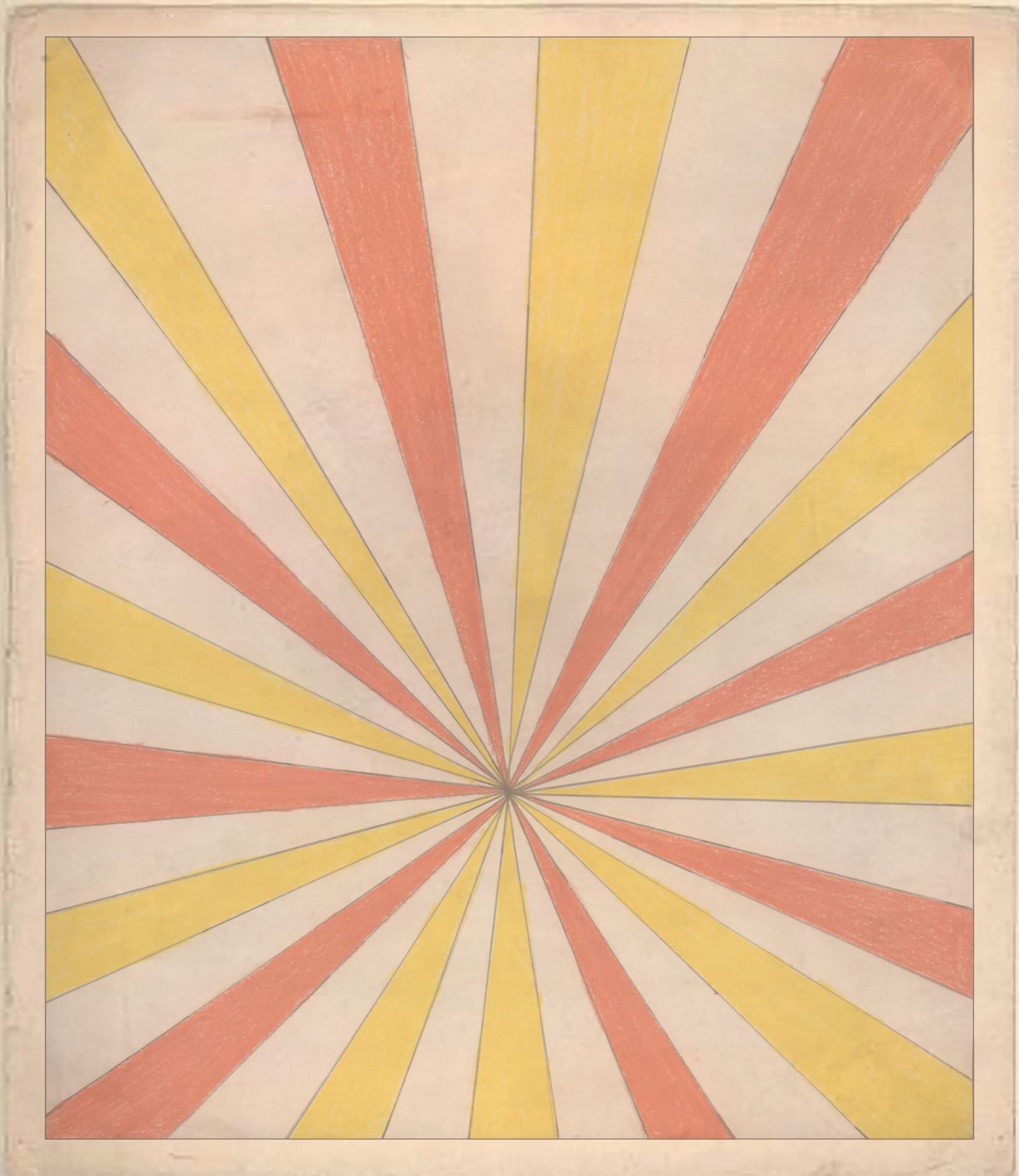 Erfolgreiche Teilnahme am Projekt   „TAFF - Talente finden und fördern“ 20…  Im Rahmen des von der Stiftung Bildungspakt Bayern initiierten Projekts 
„TAFF – Talente finden und fördern an der Mittelschule“ produzierte die Uli-Wieland-Mittelschule im Schuljahr 2018/19 das Musical 
„Zirkus der Vergessenen“, das dreimal vor insgesamt etwa 600 Besuchern öffentlich aufgeführt wurde.Name nahm in der Arbeitsgemeinschaft Bühnenbau – Licht und Ton 
an diesem Projekt teil.Der/Die Schüler/-in ging seine/ihre Aufgaben sehr motiviert an. Er/Sie zeigte bei der Erledigung sehr große Ausdauer. Sehr lobenswert war besonders die Eigenaktivität. VORNAME unterstützte im Laufe des Projekts seine/ihre Mitschüler/-innen in sehr hohem Maße. Es gelang ihm/ihr sehr gut, sein/ihr Handeln zu reflektieren. Sein/Ihr strukturiertes Vorgehen verdient große Anerkennung.Der Schüler/Die Schülerin zeigte sich beim Bau des Bühnenbildes handwerklich sehr geschickt. Technische Zusammenhänge im Bereich der Bühnentechnik konnte er/sie sehr gut erkennen und verstehen. In der Zusammenarbeit mit Mitschülern/-innen konnte man auf seine/ihre sehr hohe Zuverlässigkeit und Verantwortungsübernahme zählen.……………………………, AG-Leiter			                     ………………………., RektorTAFF-Zertifikate der Werner-Ziegler-Mittelschule SendenZERTIFIKATXXX YYY │9bhat an Stone cold – reading an English novelder Werner-Ziegler-Mittelschule Sendenmit sehr großem Erfolg 
teilgenommen und sich dabei als 
herausragendes Englischtalent profiliert.Das Jugendbuch Stone cold des britischen Autors Robert Swindells steht auf der Liste der Literaturempfehlungen zum Abitur. XXX konnte jederzeitunbekannte Wörter aus dem Textzusammenhang sowie aus Synonymen und Umschreibungen erschließen, den Inhalt einzelner Passagen auf Englisch wiedergeben und diese auch sprachlich korrekt ins Deutsche übersetzen. eigene Meinungen und Vermutungen zur Handlung formulieren.Außerdem zeichnete sich XXX aus durchhohe Motivation bei gleichzeitig großem Durchhaltevermögensowie außerordentliche Kommunikations- und Teamfähigkeit bei der Umsetzung einzelner Passagen in szenisches Spiel. Die Projektleitung gratuliert herzlich zu diesem Erfolg!___________________________________________Leitung des TAFF-AngebotMotivationStrukturiertes VorgehenAusdauerUnterstützung andererReflexion der ArbeitEigenaktivität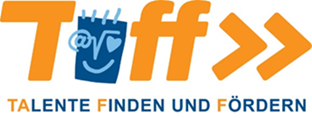 im Schuljahr 20XX/XX